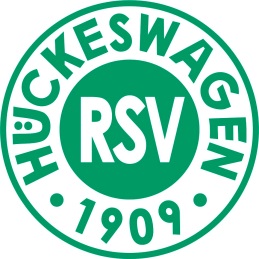 Anmeldung für Turniere des RSV 1909 e.V. HückeswagenTurnierart und Datum:(z.B. 30.06.2018, D Jugend)Vereinsname:Kreis / Verband:(z.B. Kreis 14 Remscheid, FVN)Mannschaftsart:(G1, G2, F1, F2, F3, E1..etc.)Jahrgänge im Team:(2012, 2011, 2010… etc)Name Trainer:Mail Trainer:Mobil Trainer:Name Jugendleiter:Mail Jugendleiter:Mobil Jugendleiter:Kontakt RSV 1909 e.V. Hückeswagen:Sascha BiegLeiter JugendabteilungTurnier ORGARSV 1909 e.V. HückeswagenMobil: 	0160 447 1983Mail:	sascha.bieg@rsv1909.dewww.rsv1909.de